September 2022Dear Parent/Guardian and White Plains High School Student:I hope you have had a wonderful summer!  Attached is a list of evening and morning events to be presented by the White Plains High School Guidance Department this year.  Included are descriptions of the programs as well as the target grade levels.  However, with the exception of FAFSA Night – which is really just for seniors and their parents/guardians to help them fill out and submit their financial aid applications – all presentations are open to all grade levels.  Please feel free to join us for any and all of them.Presentations are for parents/guardians, and students are strongly encouraged to attend as well.  All presentations will be in both English and Spanish.   We start the year with two presentations for all freshmen and new students: “How to Navigate the High School” on Thursday evening, September 8th  and Coffee and Conversation with the Counselors “Navigating the High School, study skills, helpful hints for parenting a high school student” at 7:00 a.m. – 7:45 a.m. on September 14th . We will help you understand how to be successful and get the most out of your time at White Plains High School. On October 6th we will present the “College Application Toolkit” which is for all seniors.  You will be taken step by step through the college application process using Naviance so that you will be able to successfully submit your college applications and meet all of your deadlines.  In addition, we will have financial aid representatives from local colleges to answer any financial aid questions you may have. As always, both parents/guardians and students are strongly encouraged to attend.All presentations will take place in the media center of the WPHS library. If you have any questions or there is anything that your counselor or I can do to help you in any way, please don’t hesitate to reach out to us.  That’s why we’re here!Thanks very much – I look forward to seeing you at our Guidance Presentations. Sincerely,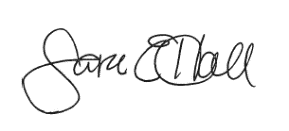 Sara HallAssistant PrincipalSeptiembre 2022Estimado padre/tutor y estudiante de White Plains High School:¡Espero que hayas tenido un verano maravilloso!Se adjunta una lista de los eventos por la mañana y en la tarde que presentará este año el Departamento de Orientación de la Escuela Secundaria de White Plains. Se incluyen descripciones de los programas, así como los niveles de grado objetivo. Sin embargo, con la excepción de FAFSA Night, que en realidad es solo para estudiantes de último año y sus padres/tutores para ayudarlos a completar y enviar sus solicitudes de ayuda financiera, todas las presentaciones están abiertas a todos los niveles de grado. Por favor, siéntase libre de unirse a nosotros para cualquiera y todos ellos.Las presentaciones son para los padres/tutores y se recomienda enfáticamente que los estudiantes también asistan. Todas las presentaciones serán en inglés y español.Comenzamos el año con dos presentaciones para todos los estudiantes de primer año y nuevos estudiantes: "Cómo navegar por la escuela secundaria" el jueves 8 de septiembre por la noche y Café y conversación con los consejeros "Navegando por la escuela secundaria, habilidades de estudio, consejos útiles para ser padres de una alta estudiante de la escuela” a las 7:00 a. m. – 7:45 a. m. el 14 de septiembre. Le ayudaremos a comprender cómo tener éxito y aprovechar al máximo su tiempo en la Escuela Secundaria White Plains. El 6 de octubre presentaremos el "Kit de herramientas de solicitud universitaria" que es para todos los estudiantes de último año. Se le guiará paso a paso a través del proceso de solicitud de ingreso a la universidad utilizando Naviance para que pueda enviar con éxito sus solicitudes de ingreso a la universidad y cumplir con todos los plazos. Además, tendremos representantes de ayuda financiera de universidades locales para responder cualquier pregunta que pueda tener sobre ayuda financiera. Como siempre, se recomienda encarecidamente que asistan tanto los padres/tutores como los estudiantes.Todas las presentaciones se llevarán a cabo en el centro de medios de la biblioteca de WPHS.Si tiene alguna pregunta o hay algo que su consejero o yo podamos hacer para ayudarlo de alguna manera, por favor \no dude en comunicarse con nosotros. ¡Por eso estamos aquí!Muchas gracias. Espero verlo en nuestras presentaciones de orientación.Atentamente, Sara Hall, Asistente del Principal